§9-1506.  Effect of errors or omissions(1).   A financing statement substantially satisfying the requirements of this part is effective, even if it has minor errors or omissions, unless the errors or omissions make the financing statement seriously misleading.[PL 1999, c. 699, Pt. A, §2 (NEW); PL 1999, c. 699, Pt. A, §4 (AFF).](2).   Except as otherwise provided in subsection (3), a financing statement that fails sufficiently to provide the name of the debtor in accordance with section 9‑1503, subsection (1) is seriously misleading.[PL 1999, c. 699, Pt. A, §2 (NEW); PL 1999, c. 699, Pt. A, §4 (AFF).](3).   If a search of the records of the filing office under the debtor's correct name, using the filing office's standard search logic, if any, would disclose a financing statement that fails sufficiently to provide the name of the debtor in accordance with section 9‑1503, subsection (1), the name provided does not make the financing statement seriously misleading.[PL 1999, c. 699, Pt. A, §2 (NEW); PL 1999, c. 699, Pt. A, §4 (AFF).](4).   For purposes of section 9‑1508, subsection (2), the "debtor's correct name" in subsection (3) means the correct name of the new debtor.[PL 1999, c. 699, Pt. A, §2 (NEW); PL 1999, c. 699, Pt. A, §4 (AFF).]SECTION HISTORYPL 1999, c. 699, §A2 (NEW). PL 1999, c. 699, §A4 (AFF). The State of Maine claims a copyright in its codified statutes. If you intend to republish this material, we require that you include the following disclaimer in your publication:All copyrights and other rights to statutory text are reserved by the State of Maine. The text included in this publication reflects changes made through the First Regular and First Special Session of the 131st Maine Legislature and is current through November 1. 2023
                    . The text is subject to change without notice. It is a version that has not been officially certified by the Secretary of State. Refer to the Maine Revised Statutes Annotated and supplements for certified text.
                The Office of the Revisor of Statutes also requests that you send us one copy of any statutory publication you may produce. Our goal is not to restrict publishing activity, but to keep track of who is publishing what, to identify any needless duplication and to preserve the State's copyright rights.PLEASE NOTE: The Revisor's Office cannot perform research for or provide legal advice or interpretation of Maine law to the public. If you need legal assistance, please contact a qualified attorney.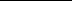 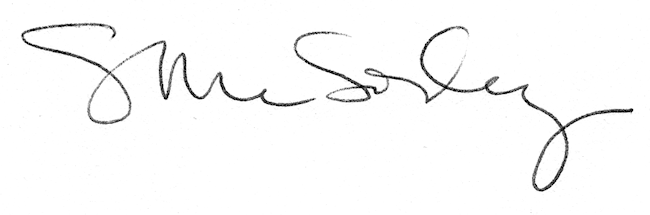 